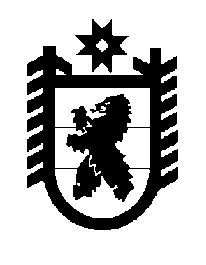 Российская Федерация Республика Карелия    ПРАВИТЕЛЬСТВО РЕСПУБЛИКИ КАРЕЛИЯПОСТАНОВЛЕНИЕот  30 октября 2014 года № 327-Пг. Петрозаводск О внесении изменений в постановление ПравительстваРеспублики Карелия от 13 декабря 2013 года № 361-ПВнести в государственную программу Республики Карелия «Содействие занятости населения в Республике Карелия», утвержденную постановлением Правительства Республики Карелия от 13 декабря                  2013 года № 361-П (Собрание законодательства Республики Карелия, 2013,                № 12, ст. 2292; 2014, № 4, ст. 619), изменения согласно приложению.           Глава Республики  Карелия                                                            А.П. ХудилайненПриложение к постановлению        Правительства Республики Карелияот 30 октября 2014 года № 327-ПИзменения,которые вносятся в государственную программу 
Республики Карелия «Содействие занятости населения 
в Республике Карелия»1. В паспорте государственной программы Республики Карелия «Содействие занятости населения в Республике Карелия» (далее – государственная программа):1) в графе второй позиции «Показатели результатов и эффективности государственной программы» пункт 5 изложить в следующей редакции: «5. Удельный вес численности высококвалифицированных работников 
в общей численности квалифицированных работников.»;2) графу вторую позиции «Финансовое обеспечение государственной программы с указанием источников» изложить в следующей редакции:«общий объем бюджетных ассигнований на реализацию государст-венной программы составляет 3 875 853,01 тыс. рублей, в том числе за счет средств федерального бюджета – 2 395 802,69 тыс. рублей, средств бюджета Республики Карелия – 1 480 050,32 тыс. рублей, из них на реализацию подпрограмм:подпрограмма 1 «Государственная политика в области содействия занятости населения и социальной защиты от безработицы» – 3 789 355,71 тыс. рублей;подпрограмма 2 «Развитие кадрового потенциала» – 23 107,60 тыс. рублей;подпрограмма 3 «Внешняя трудовая миграция» – 44 543,50 тыс. рублей;подпрограмма 4 «Развитие институтов рынка труда» – 0,00 тыс. рублей;подпрограмма 5 «Долгосрочная целевая программа «Оказание содействия добровольному переселению в Республику Карелия соотечественников, проживающих за рубежом, на 2013-2018 годы» – 18 846,20 тыс. рублей.Объем финансового обеспечения государственной программы по годам составит, тыс. рублей:2. В абзаце тридцать втором раздела I государственной программы цифры «1820» заменить цифрами «2100».3. В разделе V государственной программы:1) в первом абзаце слова «четыре подпрограммы» заменить словами «пять подпрограмм»;2) подраздел «Подпрограмма 3. «Внешняя трудовая миграция» изложить в следующей редакции:«Подпрограмма 3. «Внешняя трудовая миграция»Цель подпрограммы: оптимизация потоков трудовой миграции в целях обеспечения сбалансированности регионального рынка труда и защиты местных трудовых ресурсов.Задача подпрограммы: обеспечение дифференцированного подхода к привлечению и использованию иностранных работников.Этапы и сроки реализации подпрограммы: 2014-2020 годы, без выделения этапов.Финансовое обеспечение подпрограммы: общие объемы финансирования подпрограммы составляют 44 543,50 тыс. рублей, из них из бюджета Республики Карелия – 44 543,50 тыс. рублей, в том числе по годам:на 2014 год – 7 368,80 тыс. рублей;на 2015 год – 7 086,00 тыс. рублей;на 2016 год – 6 861,20 тыс. рублей;на 2017 год – 7 235,00 тыс. рублей;на 2018 год – 7 655,00 тыс. рублей;на 2019 год – 4 050,00 тыс. рублей;на 2020 год – 4 287,50 тыс. рублей.Ожидаемые результаты реализации подпрограммы: восполнение кадрового дефицита Республики Карелия путем привлечения иностранных работников с учетом уровня их профессиональной подготовки и квалификации.»;3) подраздел «Подпрограмма 5. «Долгосрочная целевая программа «Оказание содействия добровольному переселению в Республику Карелия соотечественников, проживающих за рубежом, на 2013-2018 годы» изложить в следующей редакции:«Подпрограмма 5. «Долгосрочная целевая программа 
«Оказание содействия добровольному переселению в Республику Карелия соотечественников, проживающих за рубежом, 
на 2013-2018 годы»Цель подпрограммы: стимулирование, создание условий и содействие добровольному переселению соотечественников, проживающих за рубежом, в Республику Карелия.Задачи подпрограммы:1. Создание правовых, организационных, социально-экономических и информационных условий, способствующих добровольному переселению соотечественников, проживающих за рубежом, в Республику Карелия для постоянного проживания, быстрому их включению в трудовые и социальные связи в Республике Карелия.2. Создание условий для закрепления переселившихся сооте-чественников в Республике Карелия и обеспечение их социально-культурной адаптации и интеграции в принимающее сообщество, оказание мер социальной поддержки, предоставление государственных и муниципальных услуг, содействие в жилищном обустройстве.3. Содействие обеспечению потребности экономики Республики Карелия в квалифицированных кадрах для реализации экономических и инвестиционных проектов, содействие дальнейшему развитию малого и среднего предпринимательства.Этапы и сроки реализации подпрограммы: 2014-2018 годы, без выделения этапов.Финансовое обеспечение подпрограммы: общий объем финансирования подпрограммы составляет 18 846,20 тыс. рублей, в том числе за счет средств федерального бюджета – 17 895,89 тыс. рублей, средств бюджета Республики Карелия – 950,31 тыс. рублей, в том числе по годам:на 2014 год – 5 666,20 тыс. рублей;на 2015 год – 3 150,00 тыс. рублей;на 2016 год – 3 240,00 тыс. рублей;на 2017 год – 3 340,00 тыс. рублей;на 2018 год – 3 450,00 тыс. рублей.Ожидаемые результаты реализации подпрограммы:1. Вселение на территорию Республики Карелия 2100 соотечественников, из них 1210 участников Программы переселения соотечественников и 890 членов их семей.2. Улучшение демографической ситуации за счет привлечения соотечественников на постоянное место жительства на территорию Республики Карелия.3. Улучшение обеспечения организаций в Республике Карелия квалифицированными кадрами.4. Дальнейшее развитие малого и среднего предпринимательства в Республике Карелия.5. Улучшение имиджа Республики Карелия и Российской Федерации среди соотечественников, проживающих за рубежом.Подпрограмма реализуется в рамках долгосрочной целевой программы «Оказание содействия добровольному переселению в Республику Карелия соотечественников, проживающих за рубежом, на 2013-2018 годы», утвержденной постановлением Правительства Республики Карелия 
от 2 октября 2013 года № 297-П.».4. В разделе X государственной программы абзац второй изложить в следующей редакции:«Общий объем финансирования государственной программы составляет 3 875 853,01 тыс. рублей, в том числе за счет средств федерального бюджета – 2 395 802,69 тыс. рублей, средств бюджета Республики Карелия – 
1 480 050,32 тыс. рублей.».5. В подпрограмме 2 «Развитие кадрового потенциала»:1) в графе второй позиции «Показатели результатов подпрограммы» паспорта подпрограммы пункт 1 изложить в следующей редакции:«1. Удельный вес численности высококвалифицированных работников в общей численности квалифицированных работников.»;2) абзац тринадцатый раздела II изложить в следующей редакции: «Показателем выполнения этой задачи является удельный вес численности высококвалифицированных работников в общей численности квалифицированных работников.».6. В подпрограмме 3 «Внешняя трудовая миграция»:1) графу вторую позиции «Финансовое обеспечение подпрограммы» паспорта подпрограммы изложить в следующей редакции:«общий объем финансирования подпрограммы составляет 44 543,50 тыс. рублей за счет средств бюджета Республики Карелия, в том числе по годам:на 2014 год – 7 368,80 тыс. рублей;на 2015 год – 7 086,00 тыс. рублей;на 2016 год – 6 861,20 тыс. рублей;на 2017 год – 7 235,00 тыс. рублей;на 2018 год – 7 655,00 тыс. рублей;на 2019 год – 4 050,00 тыс. рублей;на 2020 год – 4 287,50 тыс. рублей»;2) в абзаце втором раздела VIII цифры «26 440,50» заменить цифрами «44 543,50».7. В приложении № 1 к государственной программе:1) пункт 3 изложить в следующей редакции:2) пункт 6 изложить в следующей редакции:3) пункт 11 изложить в следующей редакции:4) в графе 7 пункта 19 цифры «320» заменить цифрами «600»;5) в графе 7 пункта 20 цифры «91» заменить цифрами «95»;6) пункт 21 изложить в следующей редакции:8. Пункт 9 приложения № 2 к государственной программе изложить в следующей редакции:9. В приложении № 6 к государственной программе:1) позицию «Государственная программа» изложить в следующей редакции:2)  позиции «Подпрограмма 3», «Основное мероприятие 3.1» изложить в следующей редакции:3) позицию «Подпрограмма 5» изложить в следующей редакции:10. В приложении № 7 к государственной программе:1) позицию «Государственная программа» изложить в следующей редакции:2) позиции «Подпрограмма 3», «Основное мероприятие 3.1» изложить в следующей редакции:3) позицию «Подпрограмма 5» изложить в следующей редакции:ГодыВсегоПодпро-грамма 1Подпро-грамма 2Подпро-грамма 3Подпро-грамма 4Подпро-грамма 52014526 375,80510 643,202 697,607 368,800,005 666,202015518 083,00504 974,202 872,807 086,000,003 150,002016513 400,40500 239,203 060,006861,200,003 240,002017538 665,29524 877,493 212,807235,000,003 340,002018567 389,10552 814,303 469,807655,000,003 450,002019590 101,40582 304,003 747,404 050,000,000,002020621 838,02613 503,324 047,204 287,500,000,00Итого3 875 853,013 789 355,7123 107,6044 543,500,0018 846,20».«3.Задача 2. Обеспечение сбалан-сированности рабо-чих мест и трудовых ресурсов в регионепоказатель результата 5. 
Удельный вес численно-сти высококвалифици-рованных работников в общей численности квалифицированных работников%25,025,727,528,729,931,232,433,033,38,33.Задача 2. Обеспечение сбалан-сированности рабо-чих мест и трудовых ресурсов в регионепоказатель результата 6. 
Доля молодежи, принятой на профессиональное обучение по профессиям и специальностям, преду-смотренным прогнозом потребности в подготовке кадров для экономики и социальной сферы Республики Карелия, в общей численности молодежи, принятой на профессиональное обучение по очной форме обучения%92,593,093,094,094,095,095,095,095,02,5показатель результата 7. 
Доля выпускников профессиональных образовательных орга-низаций, проходивших профессиональное обуче-ние по программам под-готовки квалифицирован-ных рабочих, служащих, в общей численности выпускников профессио-нальных образователь-ных организаций, обучав-шихся по очной форме обучения%29,026,028,030,032,033,034,035,036,07,0»;«6.Задача 5. Стимулирование, создание условий и содействие добро-вольному переселе-нию соотечествен-ников, проживающих за рубежом, в Республику Карелияпоказатель результата 13. 
Количество участников долгосрочной целевой программы «Оказание содействия доброволь-ному переселению в Республику Карелия соотечественников, проживающих за рубежом, на 2013-2018 годы» (далее – Программа переселения соотечественников) и членов их семей, прибыв-ших и зарегистрированных Управлением Федеральной миграционной службы по Республике Карелиячеловек525300600300300300300--57,146.Задача 5. Стимулирование, создание условий и содействие добро-вольному переселе-нию соотечествен-ников, проживающих за рубежом, в Республику Карелияпоказатель результата 14. 
Доля расходов консолиди-рованного бюджета Рес-публики Карелия на реали-зацию предусмотренных Программой переселения соотечественников меро-приятий, связанных с пре-доставлением дополни-тельных гарантий и мер социальной поддержки переселившимся соотече-ственникам, предоставле-нием им временного жилья и оказанием помощи в жилищном обустройстве, в общем размере расходов консолидированного бюд-жета Республики Карелия на реализацию предусмот-ренных Программой пере-селения соотечествен-ников мероприятий%100919591919191---0,9показатель результата 15. 
Количество трудоустроен-ных участников Програм-мы переселения соотечест-венников и членов их се-мей на территории Респуб-лики Карелиячеловек345147258147147147147--42,61показатель результата 16. 
Количество прибывших участников Программы переселения соотечест-венников и членов их семей в трудоспособном возрастечеловек447180360180180180180--40,27»;«11.Задача 1. Проведение структурной оценки наличия и исполь-зования трудового потенциала Респуб-лики Карелияпоказатель результата 1. Удельный вес численности высококвалифицированных работников в общей численности квалифици-рованных работников%25,025,727,528,729,931,232,433,033,38,3»;«21.Задача 3. Содействие обе-спечению потреб-ности экономики Республики Карелия в квали-фицированных кадрах для реали-зации экономиче-ских и инвестици-онных проектов, содействие даль-нейшему разви-тию малого и среднего пред-принимательствапоказатель результата 3. Количество трудоустроен-ных участников Программы переселения соотечествен-ников и членов их семей на территории Республики Карелиячеловек345147258147147147147---19821.Задача 3. Содействие обе-спечению потреб-ности экономики Республики Карелия в квали-фицированных кадрах для реали-зации экономиче-ских и инвестици-онных проектов, содействие даль-нейшему разви-тию малого и среднего пред-принимательствапоказатель результата 4. Количество прибывших участников Программы переселения соотечествен-ников и членов их семей в трудоспособном возрастечеловек447180360180180180180---267».«9.Основное мероприятие 2.1. 
Разработка прог-ноза баланса трудовых ресур-сов Республики КарелияМинистерство труда и заня-тости Респуб-лики Карелия20142020сбалансированность и эффективное исполь-зование трудовых ресурсов региона. Удельный вес числен-ности высококвалифи-цированных работни-ков в общей численно-сти квалифицирован-ных работников на конец периода действия подпрограммы 33,3%малоэффективное использование трудовых ресурсов региона, нехватка высококвалифицированных работников, требуемых для заполнения высокопроизводительных рабочих местпоказатель результата 1».«Государст-венная программаСодействие занятости населения в Республи-ке КарелиявсегоXXXX526 375,80518 083,00513 400,40538 665,29567 389,10590101,40621 838,02Государст-венная программаСодействие занятости населения в Республи-ке КарелияМини-стерство труда и занятости Респуб-лики Карелия (отв. исп.)824XXX526 375,80518 083,00513 400,40538 665,29567 389,10590101,40621838,02»;«Подпро-грамма 3Внешняя трудовая миграциявсегоXXXX7 368,807 086,006 861,207 235,007 655,004 050,004 287,50Подпро-грамма 3Внешняя трудовая миграцияотв. исп.824XXX7 368,807 086,006 861,207 235,007 655,004 050,004 287,50Основное мероприя-тие 3.1привлечение и использование иностранных работников с учетом уровня их професси-ональной подготовки и квалификациивсегоXXXX7 368,807 086,006 861,207 235,007 655,004 050,004 287,50Основное мероприя-тие 3.1привлечение и использование иностранных работников с учетом уровня их професси-ональной подготовки и квалификацииотв. исп.824040106023341115 982,405 982,405 982,406 311,406 658,603 512,403 705,60Основное мероприя-тие 3.1привлечение и использование иностранных работников с учетом уровня их професси-ональной подготовки и квалификацииотв. исп.82404010602334112100,0065,0060,0063,6071,4037,6041,90Основное мероприя-тие 3.1привлечение и использование иностранных работников с учетом уровня их професси-ональной подготовки и квалификацииотв. исп.82404010602334242535,00355,00350,00370,00395,00215,00232,50Основное мероприя-тие 3.1привлечение и использование иностранных работников с учетом уровня их професси-ональной подготовки и квалификацииотв. исп.82404010602334244736,40668,60453,80475,00515,00277,50300,00Основное мероприя-тие 3.1привлечение и использование иностранных работников с учетом уровня их професси-ональной подготовки и квалификацииотв. исп.824040106023348515,005,005,005,005,002,502,50Основное мероприя-тие 3.1привлечение и использование иностранных работников с учетом уровня их професси-ональной подготовки и квалификацииотв. исп.8240401060233485210,0010,0010,0010,0010,005,005,00»;«Подпро-грамма 5Долгосрочная целевая программа «Оказание содействия доброволь-ному переселению в Республику Карелия соотечествен-ников, проживающих за рубежом, на 2013-2018 годывсегоXXXX5 666,20 3 150,003 240,003 340,003 450,000,000,00Подпро-грамма 5Долгосрочная целевая программа «Оказание содействия доброволь-ному переселению в Республику Карелия соотечествен-ников, проживающих за рубежом, на 2013-2018 годыотв. исп.824XXX5 666,20 3 150,003 240,003 340,003 450,000,000,00Подпро-грамма 5Долгосрочная целевая программа «Оказание содействия доброволь-ному переселению в Республику Карелия соотечествен-ников, проживающих за рубежом, на 2013-2018 годывсегоXXXX5 666,20 3 150,003 240,003 340,003 450,000,000,00Подпро-грамма 5Долгосрочная целевая программа «Оказание содействия доброволь-ному переселению в Республику Карелия соотечествен-ников, проживающих за рубежом, на 2013-2018 годыотв. исп.8240311060508624420,600,000,000,000,000,000,00Подпро-грамма 5Долгосрочная целевая программа «Оказание содействия доброволь-ному переселению в Республику Карелия соотечествен-ников, проживающих за рубежом, на 2013-2018 годыотв. исп.824031106050863215360,292990,003075,003170,003280,000,000,00Подпро-грамма 5Долгосрочная целевая программа «Оказание содействия доброволь-ному переселению в Республику Карелия соотечествен-ников, проживающих за рубежом, на 2013-2018 годыотв. исп.82403110607561244100,000,000,000,000,000,000,00Подпро-грамма 5Долгосрочная целевая программа «Оказание содействия доброволь-ному переселению в Республику Карелия соотечествен-ников, проживающих за рубежом, на 2013-2018 годыотв. исп.82403110607561321185,31160,00165,00170,00170,000,000,00».«Государ-ственная программаСодействие занятости населения в Республике Карелиявсего526375,80518 083,00513400,40538 665,29567 389,10590 101,40621 838,02Государ-ственная программаСодействие занятости населения в Республике Карелиябюджет Респуб-лики Карелиясредства бюджета Республики Карелия, за исключением целевых федеральных средств1 212 248,01200 368,50190 908,20201 065,49213 961,10223 496,40238 002,62Государ-ственная программаСодействие занятости населения в Республике Карелиябюджет Респуб-лики Карелиясредства, поступающие в бюджет Республики Карелия из федерального бюджета2 314127,79317 714,50322 492,20337 599,80353 428,00366 605,00383 835,40Государ-ственная программаСодействие занятости населения в Республике Карелиябюджет Респуб-лики Карелиябезвозмездные поступления в бюджет Республики Карелия от государствен-ной корпора-ции – Фонда содействия реформирова-нию жилищ-но-коммуналь-ного хозяйства0,000,000,000,000,000,000,00Государ-ственная программаСодействие занятости населения в Республике Карелиябюджеты муниципальных образованийбюджеты муниципальных образований0,000,000,000,000,000,000,00Государ-ственная программаСодействие занятости населения в Республике Карелиягосударственные внебюджетные фонды Российской Федерациигосударственные внебюджетные фонды Российской Федерации0,000,000,000,000,000,000,00Государ-ственная программаСодействие занятости населения в Республике Карелиятерриториальные государственные внебюджетные фондытерриториальные государственные внебюджетные фонды0,000,000,000,000,000,000,00Государ-ственная программаСодействие занятости населения в Республике Карелияюридические лица3 юридические лица3 0,000,000,000,000,000,000,00»;«Подпро-грамма 3Внешняя трудовая миграциявсего7 368,807 086,006 861,207 235,007 655,004 050,004 287,50Подпро-грамма 3Внешняя трудовая миграциябюджет Республики Карелиясредства бюджета Республики Карелия, за исключением целевых федеральных средств1 средства бюджета Республики Карелия, за исключением целевых федеральных средств1 7 368,807 086,006 861,207 235,007 655,004 050,004 287,50Подпро-грамма 3Внешняя трудовая миграциябюджет Республики Карелиясредства, поступаю-щие в бюджет Респуб-лики Карелия из федерального бюджета2 средства, поступаю-щие в бюджет Респуб-лики Карелия из федерального бюджета2 0,000,000,000,000,000,000,00Подпро-грамма 3Внешняя трудовая миграциябюджет Республики Карелиябезвозмездные поступления в бюджет Республики Карелия от государственной корпорации – Фонда содействия реформи-рованию жилищно-коммунального хозяйствабезвозмездные поступления в бюджет Республики Карелия от государственной корпорации – Фонда содействия реформи-рованию жилищно-коммунального хозяйства0,000,000,000,000,000,000,00Подпро-грамма 3Внешняя трудовая миграциябюджеты муниципальных образованийбюджеты муниципальных образованийбюджеты муниципальных образований0,000,000,000,000,000,000,00Подпро-грамма 3Внешняя трудовая миграциягосударственные внебюджетные фонды Российской Федерациигосударственные внебюджетные фонды Российской Федерациигосударственные внебюджетные фонды Российской Федерации0,000,000,000,000,000,000,00Подпро-грамма 3Внешняя трудовая миграциятерриториальные государственные внебюджетные фондытерриториальные государственные внебюджетные фондытерриториальные государственные внебюджетные фонды0,000,000,000,000,000,000,00Подпро-грамма 3Внешняя трудовая миграцияюридические лица3 юридические лица3 юридические лица3 0,000,000,000,000,000,000,00Основное меро-приятие 3.1привлече-ние и использо-вание иност-ранных работни-ков с уче-том уров-ня их профес-сиональ-ной под-готовки и квали-фикациивсеговсего7 368,807 086,006 861,207 235,007 655,004 050,004 287,50Основное меро-приятие 3.1привлече-ние и использо-вание иност-ранных работни-ков с уче-том уров-ня их профес-сиональ-ной под-готовки и квали-фикациибюджет Республики Карелиябюджет Республики Карелиясредства бюджета Республики Карелия, за исключени-ем целевых федераль-ных средств1 7 368,807 086,006 861,207 235,007 655,004 050,004 287,50Основное меро-приятие 3.1привлече-ние и использо-вание иност-ранных работни-ков с уче-том уров-ня их профес-сиональ-ной под-готовки и квали-фикациибюджет Республики Карелиябюджет Республики Карелиясредства, поступаю-щие в бюд-жет Респуб-лики Каре-лия из феде-рального бюджета2 0,000,000,000,000,000,000,00Основное меро-приятие 3.1привлече-ние и использо-вание иност-ранных работни-ков с уче-том уров-ня их профес-сиональ-ной под-готовки и квали-фикациибюджет Республики Карелиябюджет Республики Карелиябезвозмез-дные поступ-ления в бюджет Республики Карелия от государст-венной корпорации – Фонда содействия реформи-рованию жилищно-коммуналь-ного хозяйства0,000,000,000,000,000,000,00Основное меро-приятие 3.1привлече-ние и использо-вание иност-ранных работни-ков с уче-том уров-ня их профес-сиональ-ной под-готовки и квали-фикациибюджеты муниципальных образованийбюджеты муниципальных образованийбюджеты муниципальных образований0,000,000,000,000,000,000,00Основное меро-приятие 3.1привлече-ние и использо-вание иност-ранных работни-ков с уче-том уров-ня их профес-сиональ-ной под-готовки и квали-фикациигосударственные внебюджетные фонды Российской Федерациигосударственные внебюджетные фонды Российской Федерациигосударственные внебюджетные фонды Российской Федерации0,000,000,000,000,000,000,00Основное меро-приятие 3.1привлече-ние и использо-вание иност-ранных работни-ков с уче-том уров-ня их профес-сиональ-ной под-готовки и квали-фикациитерриториальные государственные внебюджетные фондытерриториальные государственные внебюджетные фондытерриториальные государственные внебюджетные фонды0,000,000,000,000,000,000,00Основное меро-приятие 3.1привлече-ние и использо-вание иност-ранных работни-ков с уче-том уров-ня их профес-сиональ-ной под-готовки и квали-фикацииюридические лица3 юридические лица3 юридические лица3 0,000,000,000,000,000,000,00»;«Подпро-грамма 5Долгосрочная целевая программа «Оказание содей-ствия доброволь-ному переселению  в Республику Карелия соотечест-венников, прожи-вающих за рубежом, на 2013-2018 годы»всего5 666,20 3 150,003 240,003 340,003 450,000,000,00Подпро-грамма 5Долгосрочная целевая программа «Оказание содей-ствия доброволь-ному переселению  в Республику Карелия соотечест-венников, прожи-вающих за рубежом, на 2013-2018 годы»бюджет Республики Карелиясредства бюджета Республики Карелия, за исключением целевых федеральных средств1 285,31160,00165,00170,00170,000,000,00Подпро-грамма 5Долгосрочная целевая программа «Оказание содей-ствия доброволь-ному переселению  в Республику Карелия соотечест-венников, прожи-вающих за рубежом, на 2013-2018 годы»бюджет Республики Карелиясредства, поступающие в бюджет Республики Карелия из федерального бюджета2 5 380,892 990,003 075,003 170,003 280,000,000,00Подпро-грамма 5Долгосрочная целевая программа «Оказание содей-ствия доброволь-ному переселению  в Республику Карелия соотечест-венников, прожи-вающих за рубежом, на 2013-2018 годы»бюджет Республики Карелиябезвозмезд-ные поступ-ления в бюд-жет Респуб-лики Карелия от государст-венной кор-порации – Фонда содей-ствия рефор-мированию жилищно-коммуналь-ного хозяйства0,000,000,000,000,000,000,00Подпро-грамма 5Долгосрочная целевая программа «Оказание содей-ствия доброволь-ному переселению  в Республику Карелия соотечест-венников, прожи-вающих за рубежом, на 2013-2018 годы»бюджеты муниципальных образованийбюджеты муниципальных образований0,000,000,000,000,000,000,00Подпро-грамма 5Долгосрочная целевая программа «Оказание содей-ствия доброволь-ному переселению  в Республику Карелия соотечест-венников, прожи-вающих за рубежом, на 2013-2018 годы»государственные внебюд-жетные фонды Российской Федерациигосударственные внебюд-жетные фонды Российской Федерации0,000,000,000,000,000,000,00Подпро-грамма 5Долгосрочная целевая программа «Оказание содей-ствия доброволь-ному переселению  в Республику Карелия соотечест-венников, прожи-вающих за рубежом, на 2013-2018 годы»территориальные государст-венные внебюджетные фондытерриториальные государст-венные внебюджетные фонды0,000,000,000,000,000,000,00Подпро-грамма 5Долгосрочная целевая программа «Оказание содей-ствия доброволь-ному переселению  в Республику Карелия соотечест-венников, прожи-вающих за рубежом, на 2013-2018 годы»юридические лица3юридические лица30,000,000,000,000,000,000,00».